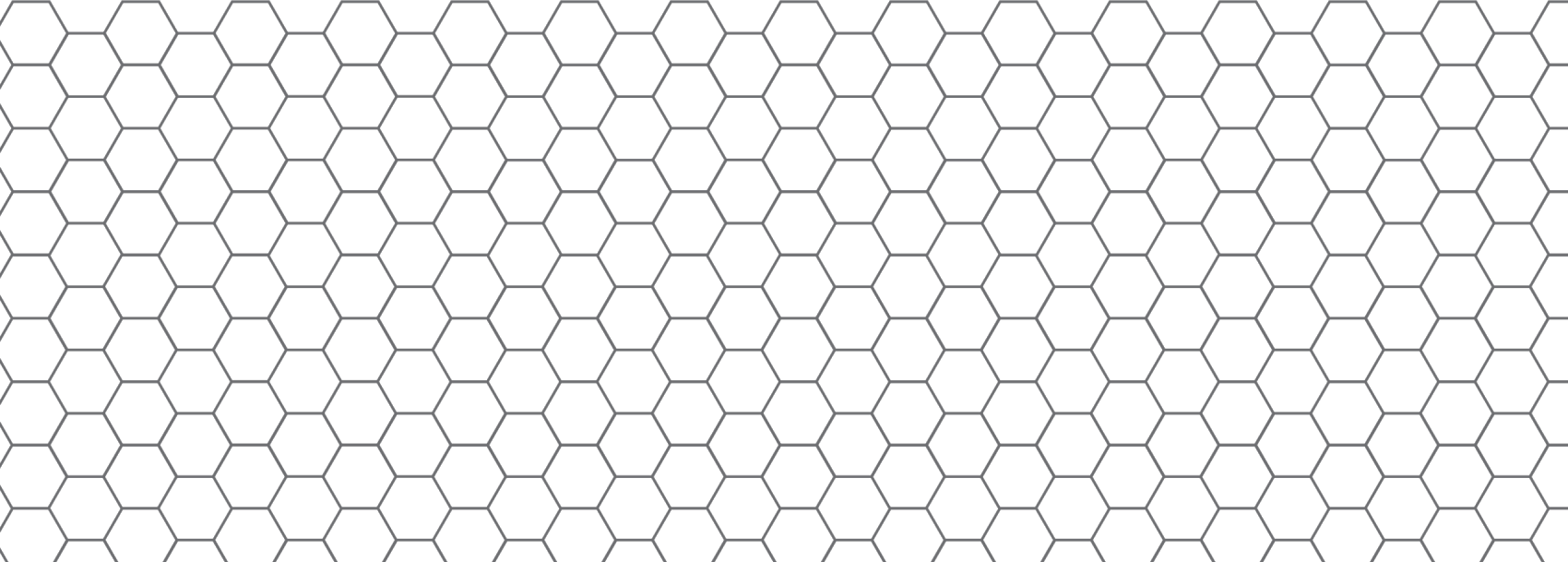 Graph Paper NotebookHexagon Grid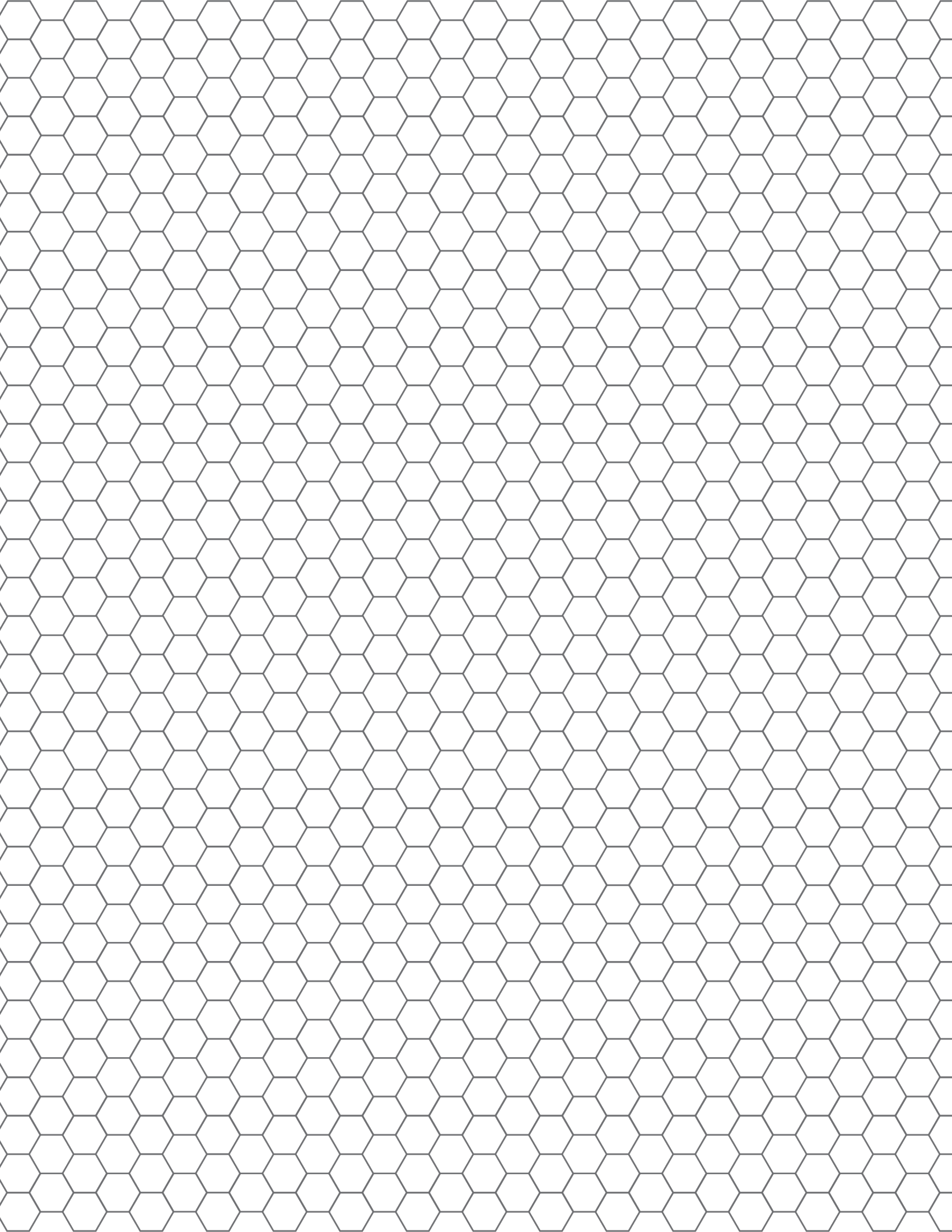 